 FILM SYNOPSIS Journey of the Universe 
An Epic Story of Cosmic, Earth, and Human Transformation EMMY® Award-Winning Film for Best Documentary 
Written by Brian Thomas Swimme & Mary Evelyn Tucker One day on a Greek island, and your view of the universe will change forever... Ask acclaimed author and evolutionary philosopher Brian Thomas Swimme about our role as humans in this awe-inspiring universe, and his insights will light up the night skies. As our host, co-writer, and fellow traveler, he shares his infectious curiosity about life’s biggest questions in the epic JOURNEY OF THE UNIVERSE. Winner of the 2012 Northern California Emmy ©Award for best documentary, this one-hour documentary is available on Amazon Prime and many other online stores.   Using his skills as a masterful storyteller, Swimme connects such big picture issues as the birth of the cosmos 14 billion years ago – to the invisible frontiers of the human genome – as well as to our current impact on Earth’s evolutionary dynamics. Through his engaging and thoughtful observations audiences everywhere will discover the profound role we play in this intricate web of life. From the Big Bang to the epic impact humans have on the planet today, this film is designed to inspire anew and closer relationship with Earth in a period of growing environmental and social crisis. 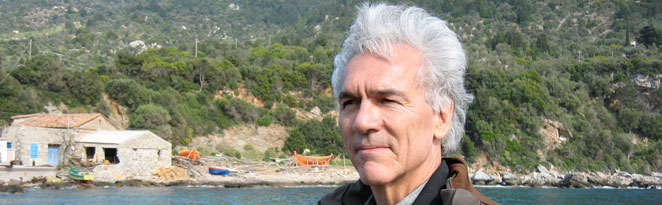 Beautifully filmed in HD, our story begins on the historically rich Greek island of Samos, birthplace of mathematician Pythagoras. Disembarking on the island at dawn, Swimme expertly guides us on an exhilarating trek through time and space, sharing a wondrous view of cosmic evolution as a process based on immense creativity, connection, and interdependence. After the toll of midnight, he sets sail into the star-lit waters of the Aegean Sea, leaving audiences with a sense of wonder at the mystery, complexity and connectivity that permeates the Earth and universe from the very beginning. Big science, big history, big story, this one-of-a-kind film was co-written by Swimme and Yale University historian of religions Mary Evelyn Tucker. They weave a tapestry that draws together scientific discoveries in astronomy, geology, biology, ecology, and biodiversity with humanistic insights concerning the nature of the universe. Created by a renowned team of scientists, scholars, and award-winning filmmakers, JOURNEY OF THE UNIVERSE was directed and produced by Patsy Northcutt and David Kennard, and co-produced Catherine Lynn Butler. The story is also told with breathtaking clarity in the accompanying book written by Swimme and Tucker and published by Yale University Press.